A special board meeting of the Board of Management of the Cobourg DBIA was held on January 17, 2017 in the Boardroom at Victoria Hall, with the following members in attendance:
Adam Bureau
Lou Trozzolo
Muhammad Kundan
Theresa Rickerby
Rino Ferreri
Deputy Mayor Henderson
Councillor Debra McCarthyRegretsJulie Dreyer
     Stephen Peacock	Recording Secretary
Julie SavardV.	REPORT 	Treasurer Lou Trozzolo reviewed the 2017 Revised Budget of the Board of Management of the Cobourg DBIA. Board with board members. Board members were given the chance to ask questions and discuss.MOTION
It was moved by Lou Trozzolo
“that the Board of Management of the Cobourg DBIA accept the Cobourg DBIA 2017 Budget as amended.”
CARRIEDACTION
The board members discussed the reserve fund and decided that further discussion should take place at the next regular board meeting.MOTION
It was moved by Adam Bureau
“that the board allow Lou Trozzolo to explore the option of investing the allocation of a portion of the reserve.”
CARRIEDMOTION
It was moved by Adam Bureau
“that the amended budget be sent to council for approval.”
CARRIEDVI.	 ADJOURNMENT
	The meeting was adjourned at 8:55 am.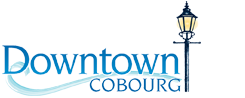 BOARD of MANAGEMENTof the Cobourg DBIASPECIAL BOARD MEETINGMinutesTuesday, January 17, 2017, 8:30 amBoard Room, Victoria HallI.CALL TO ORDER 
The meeting was called to order at 8:30 a.m.II.APPROVAL OF THE AGENDA 
It was moved by Theresa Rickerby that the agenda be approved.
CARRIEDIII.DECLARATIONS OF INTEREST BY MEMBERS.
There were no declarations of interest by the members.IV.PRESENTATIONS / DELEGATIONS
There were no presentations or delegations.